TEAM PHOTO SCHEDULE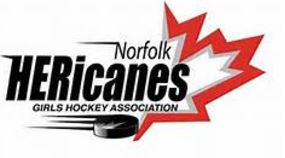         Thursday October 18th – Talbot Gardens6:00-6:20 	PeeWee B     	6:20-6:40   	Peewee HL	6:40-7:00		Bantam B	7:00-7:20		Midget/Intermediate7:20-7:40		Midget B7:40-8:00 	Midget BB 